ΕΛΛΗΝΙΚΗ ΔΗΜΟΚΡΑΤΙΑΝΟΜΟΣ ΑΤΤΙΚΗΣΔΗΜΟΣ ΚΑΛΛΙΘΕΑΣΕΠΙΤΡΟΠΗ ΠΟΙΟΤΗΤΑΣ ΖΩΗΣΑ Π Ο Σ Π Α Σ Μ ΑΑπό το πρακτικό της με αρ. 6/2019Συνεδρίασης της Επιτροπής Ποιότητας ΖωήςΣήμερα την 12η Ιουνίου 2019, ημέρα Τετάρτη και ώρα 13:30 στο Δημοτικό Κατάστημα Καλλιθέας, οδός Ματζαγριωτάκη 76, στον 3ο όροφο, συνήλθε σε τακτική συνεδρίαση η Επιτροπή Ποιότητας Ζωής του Δήμου Καλλιθέας μετά την έγγραφη πρόσκληση του Προέδρου αυτής κ. ΚΑΡΝΑΒΟΥ ΔΗΜΗΤΡΙΟΥ, η οποία κοινοποιήθηκε νόμιμα στα Μέλη σύμφωνα με τις διατάξεις του άρθρου 75 του Ν. 3852/2010. Αφού διαπιστώθηκε ότι υπάρχει νόμιμη απαρτία, από το σύνολο των εννέα (9) τακτικών Μελών (ήδη 8 μετά τη θέση σε αργία του Δημοτικού Συμβούλου κ. Χατζηϊωαννίδη Πέτρου με την υπ’ αριθ. πρωτ. 75823/27423 απόφαση του Συντονιστή Αποκεντρωμένης Διοίκησης Αττικής), βρέθηκαν παρόντα έξι (6) Τακτικά Μέλη και ένα (1) Αναπληρωματικό. Στη συνεδρίαση παρέστησαν αυτοπροσώπως οι παρακάτω:ΠΑΡΟΝΤΕΣΤΑΚΤΙΚΑ ΜΕΛΗ: ΚΑΡΝΑΒΟΣ ΔΗΜΗΤΡΙΟΣ, ΚΩΣΤΑΚΗΣ ΕΜΜΑΝΟΥΗΛ, ΖΑΦΕΙΡΑΚΗ ΕΛΕΝΗ, ΚΑΛΟΓΕΡΟΠΟΥΛΟΣ ΚΩΝΣΤΑΝΤΙΝΟΣ, ΔΑΒΑΚΗ ΕΥΑΝΘΙΑ, ΑΔΑΜΟΠΟΥΛΟΥ ΑΝΑΣΤΑΣΙΑ ΑΝΑΠΛΗΡΩΜΑΤΙΚΑ ΜΕΛΗ: ΚΟΥΤΣΟΓΙΑΝΝΗΣ ΓΕΩΡΓΙΟΣ-ΣΠΥΡΙΔΩΝΑΠΟΝΤΕΣ ΑΝ ΚΑΙ ΝΟΜΙΜΑ ΚΑΛΕΣΤΗΚΑΝΤΑΚΤΙΚΑ ΜΕΛΗ: ΓΑΛΙΤΣΗ-ΨΑΡΟΥΛΗ ΠΑΡΑΣΚΕΥΗ, ΑΝΤΩΝΑΚΑΚΗΣ ΓΕΩΡΓΙΟΣΑΝΑΠΛΗΡΩΜΑΤΙΚΑ ΜΕΛΗ: ΔΕΛΑΤΟΛΑΣ ΤΖΩΡΤΖΗΣΠαρόντων έξι (6) Τακτικών Μελών και ενός (1) Αναπληρωματικού επομένως υπαρχούσης, σύμφωνα με το άρθρο 75 του Ν. 3852/2010, νομίμου απαρτίας, ο Πρόεδρος της Επιτροπής κηρύσσει την έναρξη της συνεδρίασης.Ο Πρόεδρος της Επιτροπής Ποιότητας Ζωής προτείνει το 3ο θέμα ημερήσιας διάταξης. Η Επιτροπή Ποιότητας Ζωής μετά από διαλογική συζήτηση και αφού έλαβε υπόψη:Το υπ΄αρ. πρωτ. 31774/7-6-2019 εισηγητικό έγγραφο του κ. Αντιδημάρχου το οποίο έχει ως εξής:Παρακαλούμε όπως κατά την προσεχή συνεδρίαση της Επιτροπής Ποιότητας Ζωής περιλάβετε και το θέμα που αφορά στην κατάργηση θέσης περιπτέρου στην συμβολή των οδών Δημοσθένους & Αθηνάς 44, με πρώην δικαιούχο εκμετάλλευσης τον κ. Λαμπρόπουλο Σεραφείμ του Ευσταθίου.Στην ως άνω διεύθυνση είναι εγκατεστημένο περίπτερο, την εκμετάλλευση του οποίου είχε ο κ. Λαμπρόπουλος Σεραφείμ του Ευσταθίου με την υπ’ αρ. πρωτ. 53626/10-05-2006 απόφαση της πρώην Νομαρχίας Αθηνών. Μετά την παραίτηση του δικαιούχου από το δικαίωμα εκμετάλλευσης τούτου, όπως επίσης και από την κατασκευή του κουβουκλίου, την οποία μας γνωστοποίησε με την υπ’ αρ. πρωτ. 20930/26-04-2017 αίτησή του, το εν λόγω περίπτερο κατέστη κενωθέν με την υπ’ αρ. 294/2017 απόφαση Δημάρχου.Την 28-05-2019 κατατέθηκε στο Δήμο μας η υπ’ αρ. πρωτ. 29601 αίτηση του κ. Τσίντζου Γεράσιμου του Παναγιώτη, ιδιοκτήτη επιχείρησης μαζικής εστίασης επί της οδού Δημοσθένους 221. Σύμφωνα με το περιεχόμενο της αίτησης, το εν λόγω περίπτερο, το οποίο βρίσκεται έμπροσθεν του καταστήματός του, παραμένει κλειστό και εγκαταλελειμμένο για μεγάλο χρονικό διάστημα, με αποτέλεσμα να αποτελεί εστία μόλυνσης, ως εκ τούτου αιτείται την απομάκρυνσή του. Κατόπιν των ανωτέρω, παρακαλούμε όπως εισηγηθείτε στο Δημοτικό Συμβούλιο την κατάργηση της θέσης περιπτέρου στην συμβολή των οδών Δημοσθένους & Αθηνάς 44, καθώς επίσης και την αποξήλωση της κατασκευής του κουβουκλίου αυτού, σύμφωνα με τις διατάξεις του άρθρου 94 παρ. 6 του Ν. 3852/2010, του άρθρου 76 του Ν. 4257/2014 (ΦΕΚ 93/2014 τ. Α’) και της ΥΠ.ΕΣ. εγκ. 38/23463/6-6-2014.2. Τις διατάξεις του άρθρου 73 του Ν. 3852/2010.ΑΠΟΦΑΣΙΖΕΙ ΟΜΟΦΩΝΑΕισηγείται:1. Την κατάργηση θέσης περιπτέρου στην συμβολή των οδών Δημοσθένους & Αθηνάς 44, με πρώην δικαιούχο εκμετάλλευσης τον κ. Λαμπρόπουλο Σεραφείμ του Ευσταθίου καθώς επίσης και την αποξήλωση της κατασκευής του κουβουκλίου αυτού.Διαβιβάζει την παρούσα στο Δημοτικό Συμβούλιο.Μετά το τέλος των θεμάτων της ημερήσιας διάταξης λύεται η συνεδρίαση. Αφού συντάξαμε  το παρόν πρακτικό υπογράφεται όπως πιο κάτω: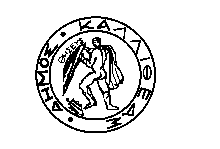 Αρ. Απόφασης:   22/2019Περίληψη:Κατάργηση θέσης περιπτέρου στην συμβολή των οδών Δημοσθένους & Αθηνάς 44, με πρώην δικαιούχο εκμετάλλευσης τον κ. Λαμπρόπουλο Σεραφείμ του Ευσταθίου.Ο ΠΡΟΕΔΡΟΣΚΑΡΝΑΒΟΣ ΔΗΜΗΤΡΙΟΣ       ΤΑ ΜΕΛΗΚΩΣΤΑΚΗΣ ΕΜΜΑΝΟΥΗΛ ΖΑΦΕΙΡΑΚΗ ΕΛΕΝΗΚΑΛΟΓΕΡΟΠΟΥΛΟΣ ΚΩΝΣΤΑΝΤΙΝΟΣΔΑΒΑΚΗ ΕΥΑΝΘΙΑΑΔΑΜΟΠΟΥΛΟΥ ΑΝΑΣΤΑΣΙΑΚΟΥΤΣΟΓΙΑΝΝΗΣ ΓΕΩΡΓΙΟΣ-ΣΠΥΡΙΔΩΝ